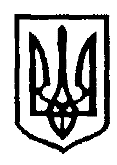 У К Р А Ї Н АЧернівецька міська радаУправлiння  освітивул. Героїв Майдану, 176, м. Чернівці, 58029 тел./факс (0372) 53-30-87  E-mail: osvitacv@gmail.com  Код ЄДРПОУ №02147345Директорам ЗЗСО, ЗДО Чернівецької міської територіальної громадиНа виконання рішення виконавчого комітету від 25.04.2023 №239/9 «Про затвердження заходів з підготовки господарства Чернівецької міської територіальної громади до роботи в умовах осінньо-зимового періоду 2023-2024 року» просимо, починаючи з 25 червня по 10 жовтня 2023 року, двічі на місяць станом на 10 та 25 число кожного місяця, вносити дані до гугл-таблиці за наступним посиланням: https://docs.google.com/spreadsheets/d/1Je_1tt5JCgW2bUJZA8cPVb_PBg9TUO4pkfM-7V8kFcI/edit#gid=0Начальник  Управління                                                            Ірина ТКАЧУК Круглецький53507320.06.2023 № 06/01-39/1205